Рабочий лист № 3(для дистанционного обучения)Карта Московского зоопарка: https://www.moscowzoo.ru/zoo-map/ФламингоЗадание 1. На берегу Большого пруда находятся информационные таблички, посвящённые фламинго. Розовый фламинго: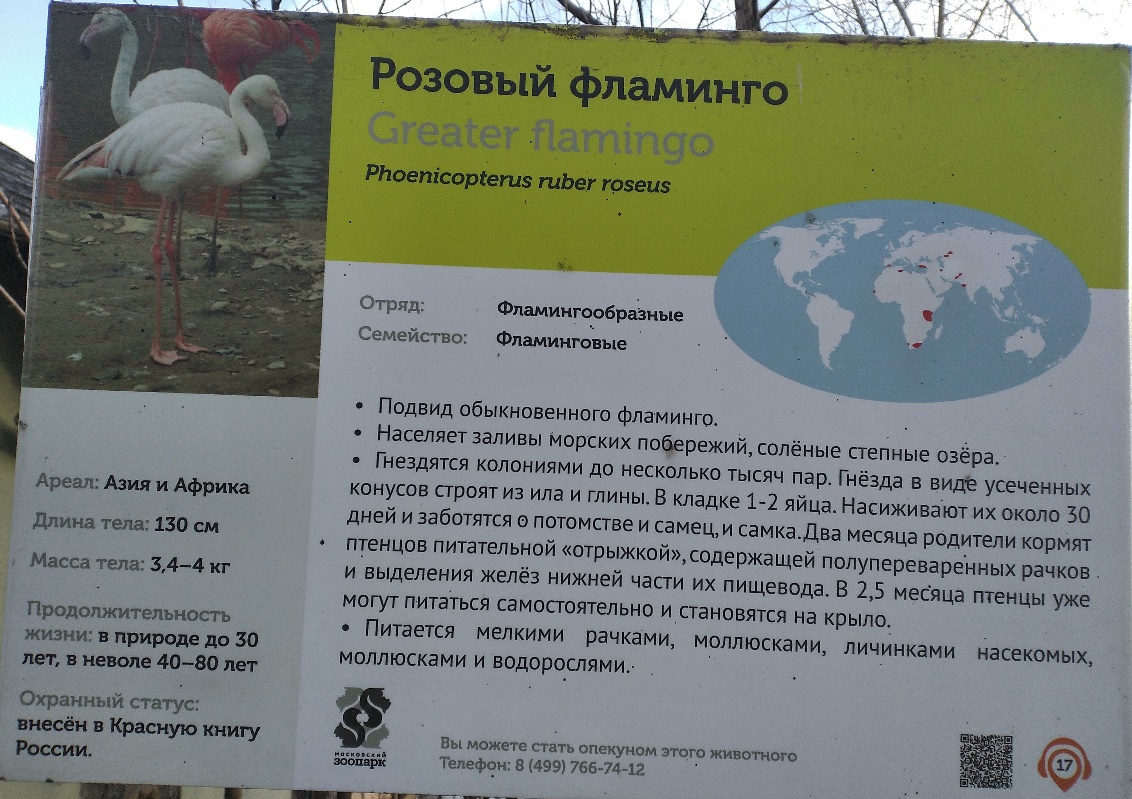 https://www.moscowzoo.ru/animals/flamingoobraznye/rozovyy-flamingo/Красный фламинго: 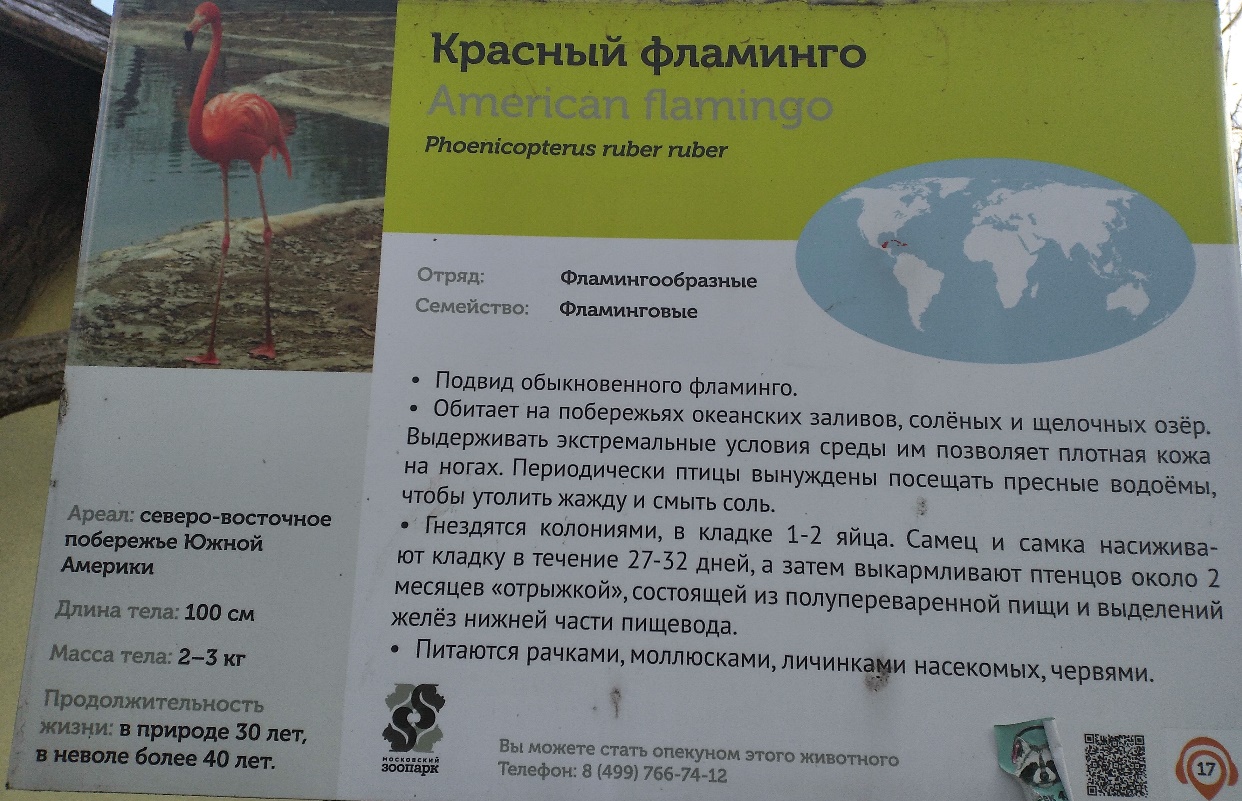 https://www.moscowzoo.ru/animals/flamingoobraznye/krasnyy-flamingo/Изучив информацию, выясните, какие виды фламинго обитают в Московском зоопарке, внесите их названия в таблицу. Продолжите заполнение таблицы.У какого фламинго тело длиннее и на сколько сантиметров? Дополните схему задачи. Выделите искомый элемент. Запишите решение и ответ. Ответ: у _______________ тело длиннее, чем у _______________,  на ______ см.Используя данные таблицы, определите, какой из фламинго тяжелее. Выберите и отметьте верное изображение. 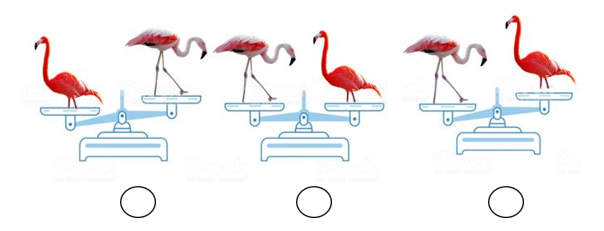 Выполните задание в рабочем листе или в приложении, используя QR-код.Задание 2. Прочитав информацию о фламинго, ответьте на вопрос:Чем кормят в зоопарке фламинго для того, чтобы они сохраняли свой цвет? Запишите названия необходимых продуктов._____________________________________________________ Задание можно выполнить в приложении, используя QR-код.Заполните таблицу. Определите количество овощей в недельном рационе фламинго.Рассмотрите карту, найдите Скалу хищных птиц. На печатном варианте карты Скала хищных птиц обозначена пометкой 4 . Проложите маршрут и двигайтесь к вольеру с ко́ндором.Подготовьте рабочий лист № 4.фламингофламингоДлина телаМасса телаВысиживание яиц Когда птенцы начинают питаться самостоятельно (указать в днях)Доступ к приложению в МЭШ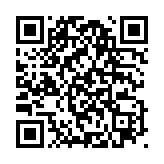 Доступ к приложению в МЭШ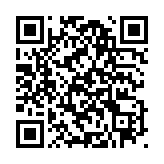 1 фламинго2 фламинго10 фламингоморковь4 штукисвёкла4 штукикрасный сладкий перец40 штукСкала́ – каменная глыба с крутыми склонами и острыми выступами.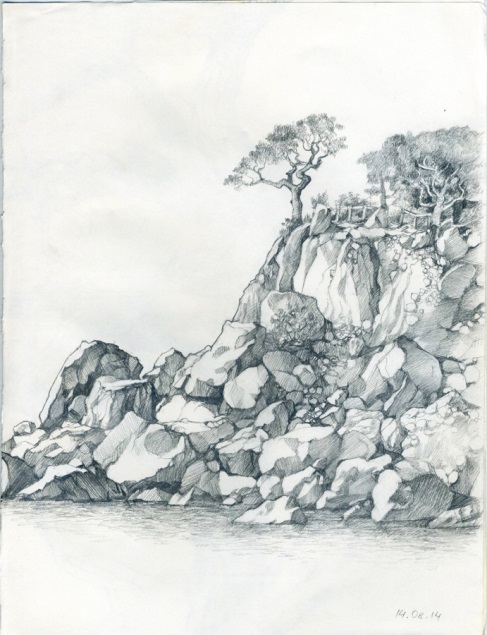 